Проектно-исследовательская деятельность 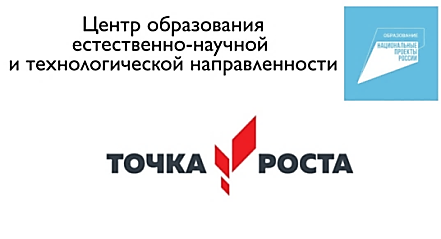 На базе Центра образования «Точка роста» осуществляется  проектно-исследовательская деятельность по 3 направлениям:1.Участие в общешкольной научно-практической конференции.2.Участие в районной экологической конференции «Сохраним планету голубой и зелёной», посвящённой Дню Земли.2.Участие в XXIII  областной научно-практической конференции студентов и школьников «Старт в науку» (секция «Я - исследователь»).Обучающиеся 9 и 10 классов проводят учебные исследования, результаты которых будут представлены на общешкольной научно-практической конференции (апрель 2023 г).  В своей работе обучающиеся  используют оборудование «Точки роста».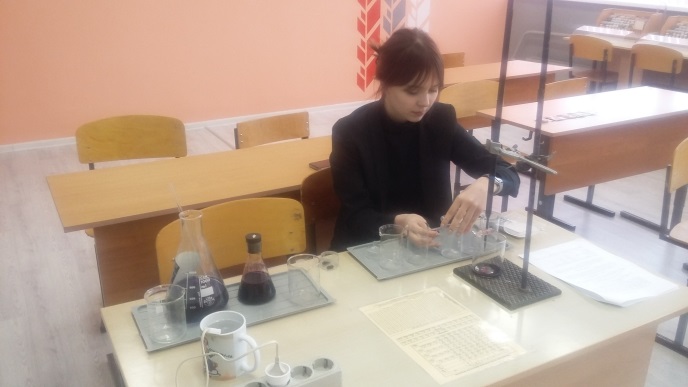 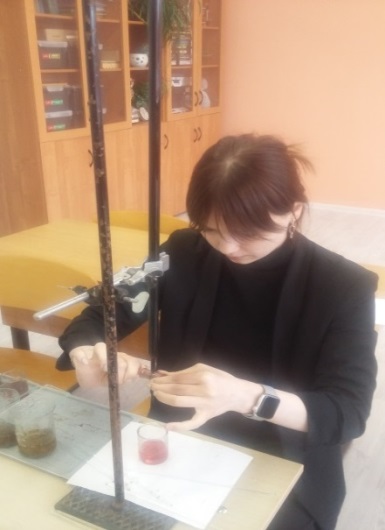 Ученица 10 класса Воронцова Елизавета выполняет учебно-исследовательскую работу « Количественное определение витамина Р в различных сортах чая» (курс внеурочной деятельности «Я-исследователь», руководитель: учитель химии Максимович Н.Е.).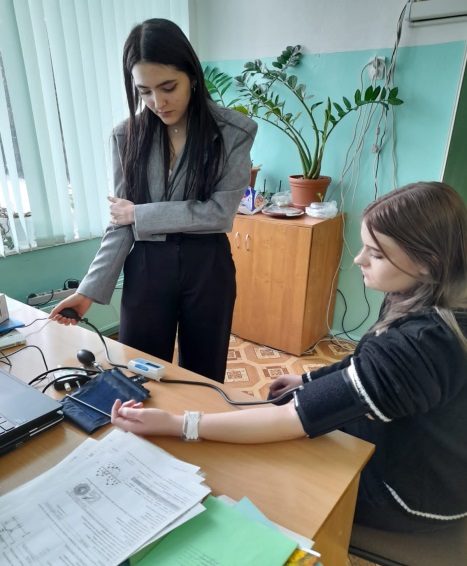 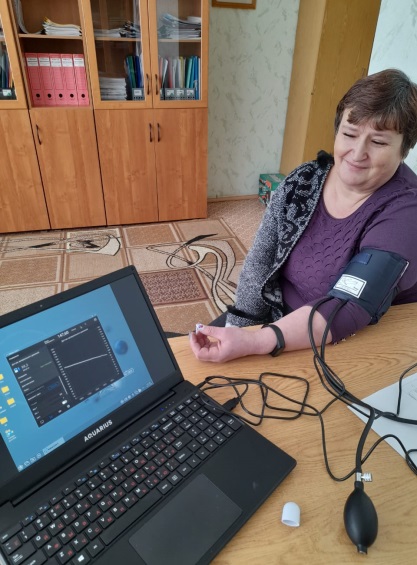 Ученица 10 класса Никифорова Татьяна выполняет учебно-исследовательскую работу«Биологический и паспортный возраст »(курс внеурочной деятельности «Я- исследователь», руководитель:учитель биологии Курносенкова В.А.).Обучающиеся 5 и 6 классов проводят свои учебно-исследовательские работы, которые будут представлены на  районной   НПК  школьников   « Сохраним планету голубой и зелёной»(секция «Исследователи природы») и XXIII областной НПК  cтудентов и школьников « Старт в науку»   (секция «Я-исследователь»). В ходе работы обучающиеся используют оборудование Центра образования «Точка роста».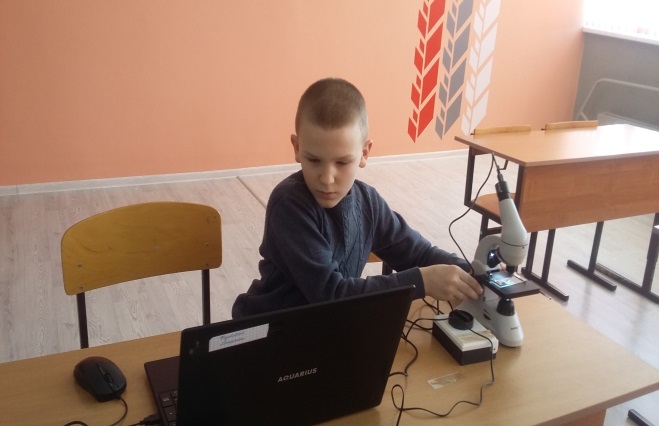 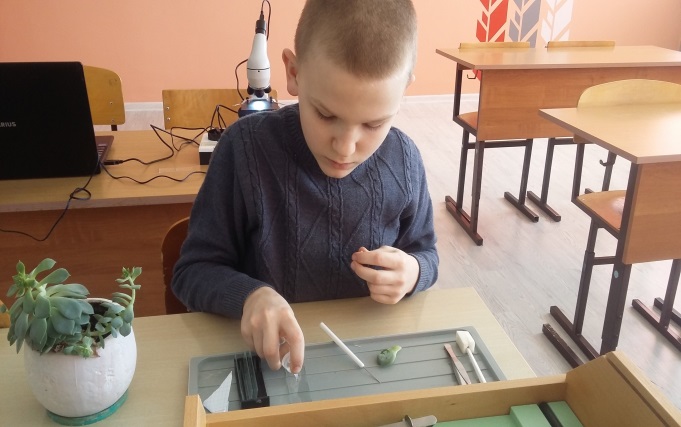 Ученик 5 класса Силаев Глеб выполняет учебно-исследовательскую работу« Изучение биологических и экологических особенностей растения –суккулента Эхеверии блестящей» (кружок «Юный химик», руководитель: учитель химии и биологии Максимович Н.Е.)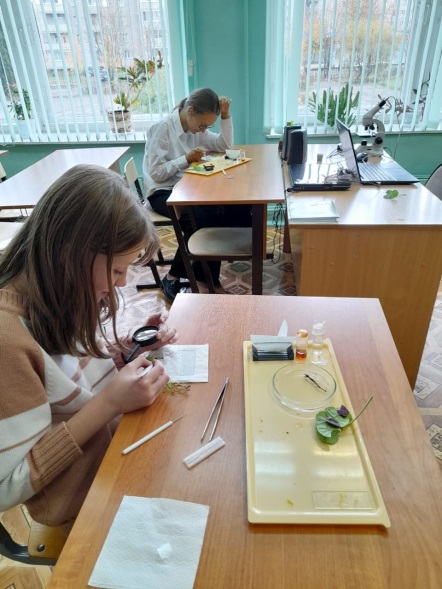 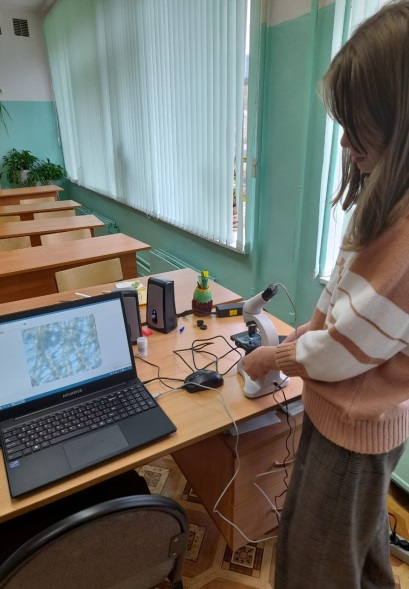 Обучающиеся 6а класса Ковалева Алена и Иванова Анастасия выполняют учебно-исследовательскую работу « Почему краснеют листья»(курс внеурочной деятельности «Экспериментальная биология», руководитель:учитель биологии  Курносенкова В.А.).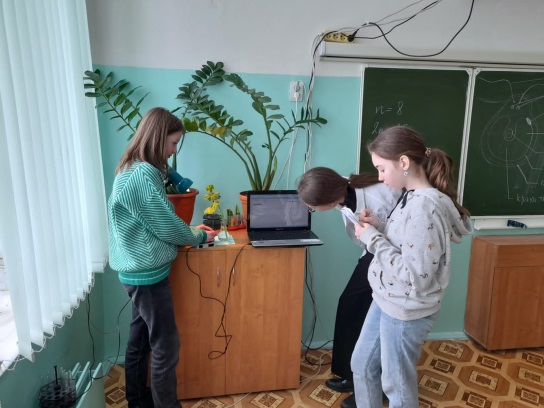 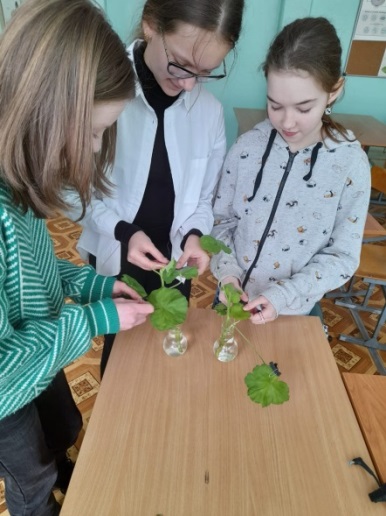 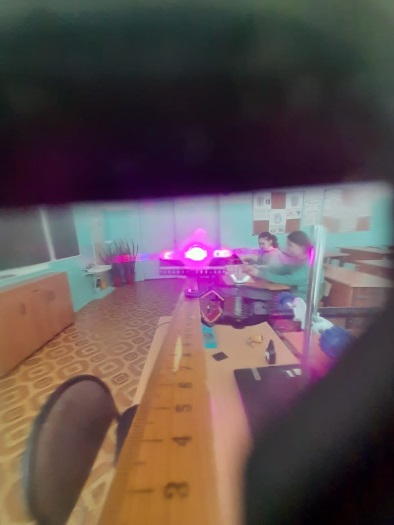 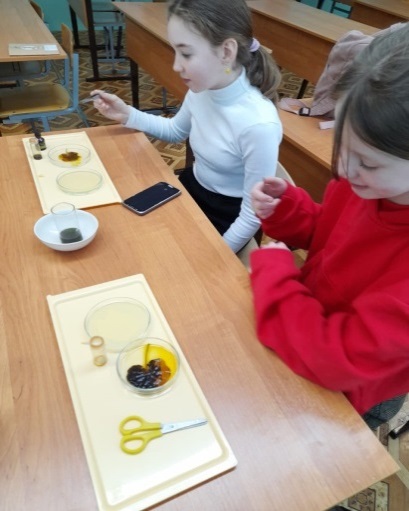 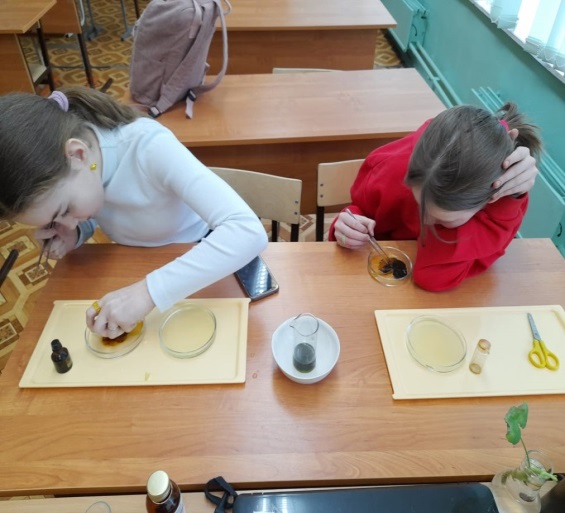 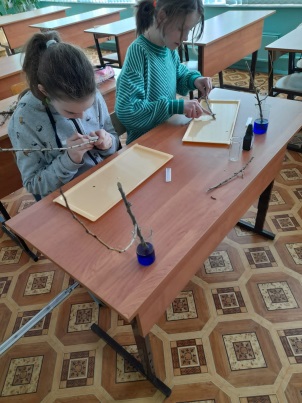 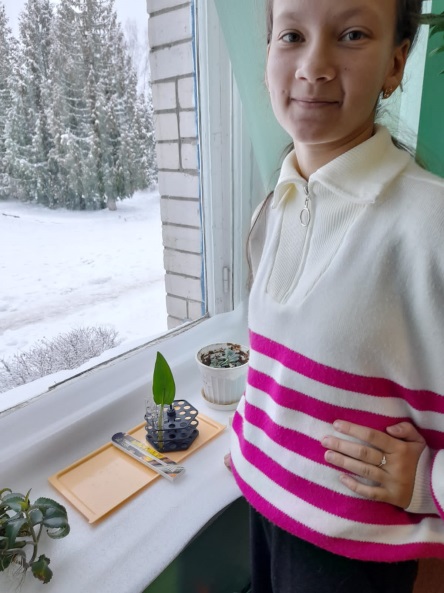 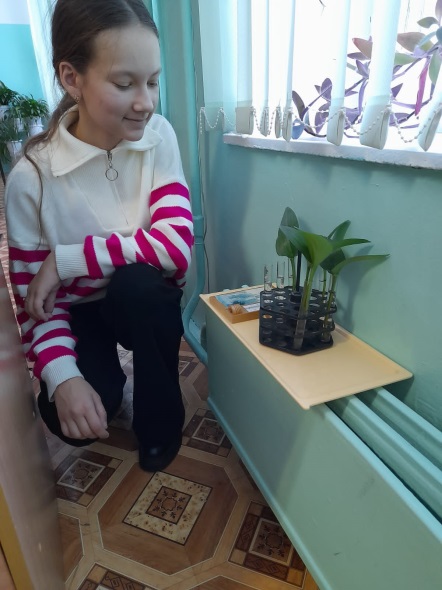 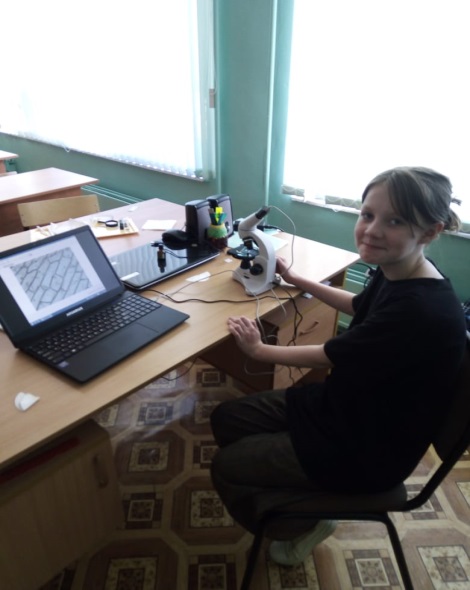 Обучающиеся 6 классов Ковалева Алена, Иванова Анастасия и Шестакова  Елизавета выполняют  учебно-исследовательскую работу « Капризный  фотосинтез»(курс  внеурочной деятельности  «Экспериментальная биология»,  руководитель: учитель биологии Курносенкова В.А.)